依據：本競賽規程奉教育部體育署臺教體署競(三)字第1080022606號函辦理。宗旨：提倡登山車運動風氣，促進全民體育，培養優秀選手，提高運動水準。108年度優秀或具潛力青年運動選手培訓計畫檢測依據。向下扎根，培育越野賽種子指導單位：教育部體育署主辦單位：中華民國自由車協會協辦單位：桃園市體育會自由車委員會比賽日期：民國108年10月27日（星期日）。比賽地點：桃園市虎頭山停機坪。報名資格：菁英賽：凡中華民國之國民且已向本會申請108年註冊證者均可自由報名參加，出場比賽時必須攜帶本會【108年度註冊證】，以供裁判驗證，否則不得參賽。分齡組：凡喜愛登山車運動、身體健康、自我評估能力可以參與賽事者。若報名人數過多，導致發生賽程無法在賽事期間內完成的情況，大會保有競賽項目、競賽距離、參賽人數調整或進行參賽隊伍篩選等相關異動的權利。年齡及分組：比賽項目：(一)菁英賽：分齡組：報名方式：報名費：未持有108年UCI參賽證者新台幣500元，持有UCI參賽證者繳交新台幣400元及附上【108年UCI參賽證影本】。報名費繳交方式:報名採伊貝特網路報名方式( 報名網址: https://bao-ming.com/eb/www/activity_content.php?activitysn=3943 )，報名完成後列印【報名清單】簽章連同【身分證正反面影印本】，另持有本會「108年度UCI證者」，需附上UCI證正反面影印本，以掛號依規定時限內逕寄報名地址逾期、資料不齊全及未於官網上填寫報名表單者不予受理報名；大會不接受臨時或追加報名。完成報名手續後，如因故無法參賽，欲申請退費者，將退還所繳報名費用扣除相關行政作業所需支出後的餘款，請審慎思考後報名。賽會(領隊會議)前3天(108年10月22日)，因故無法參賽者，視同棄權，不受理退費。報名地點：81165高雄市楠梓區旗楠路160號(中華民國自由車協會 陳玉珠小姐收)，電話：(07)355-6978（電話報名恕不受理）。報名截止日期：自即日起至108年9月20日（五）止。報到、證件檢查、領隊會議及說明會：參賽者必須在領隊會議當天領取號碼布並完成確認手續，否則將喪失參賽資格。菁英賽/分齡組：108年10月25日（五），下午3:00~5:00，至櫻珍大飯店 1F 餐廳:(330桃園市桃園區桃鶯路154號)。依國際自由車總會（UCI）安全條例之規定，凡參加比賽之選手，必須自行辦理保險(需含醫療、意外等種類)，大會將辦理公共意外責任險與參賽工作人員及選手之旅平險。比賽規則：採用國際總會（U.C.I）最新自由車規則及中華民國自由車協會競賽規則。獎勵辦法：菁英賽及分齡組：每一項均取前六名，第一、二、三名頒發金、銀、銅牌；四、五、六名發給獎狀。 團體總錦標：設有菁英賽與分齡組兩組團體總錦標，錄取總優勝前三名頒發總錦標。錦標計算法：各組各項取前六名，給予七、五、四、三、二、一計分，積分最多為總冠軍，如有兩單位積分相同時，則以在競賽中所獲得金牌數最多者為先，如金牌數相同，則以銀牌數多寡判定之，餘此類推，若完全相同不能判定時得並列，其所遺留之名次不遞補。菁英賽的組別將依據國際自由車總會UCI規則給予積分。器材服裝：競賽器材需符合國際自由車總會UCI的安全規定。車輛後輪須固定，不得使用公路車改裝；其外胎不能低於26×（以外胎上的標示為依據），車輛檢查不合規定者，不得參加比賽。越野賽選手必須穿著比賽服裝、車鞋、須戴安全膠盔（不得使用皮條帽），裝備不合規定者，不得出場比賽。申訴：程序─應由單位領隊或教練，於30分鐘內簽字以書面向大會審判委員會正試提出，並以審判委員會判決為終決提出申訴，同時繳交保證金新台幣伍仟元整，申訴不成時，沒收其保證金充作大會基金。頒獎典禮：菁英賽：頒發優勝前三名，優勝選手必須穿著整齊運動服與運動鞋親自出席頒獎典禮，無故不到者，將取消名次及成績，名次不予遞補。分齡組：頒發優勝前六名，優勝選手必須穿著整齊運動服與運動鞋親自出席頒獎典禮，無故不到者，將取消名次及成績，名次不予遞補。賽事期間，如遇天候因素(雨天、風大、天色灰暗等)等不可抗力之事，導致賽程無法全部舉行，則已經進行部分賽制的賽事項目將依既有的比賽結果決定之，不再擇期舉行；而未舉行的賽事項目也不再擇期舉行。本規程如有未盡事宜得隨時修正公佈之。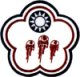 108年度全國登山車(越野)錦標賽                  競賽規程性質項目組別年  齡菁英賽越野賽男子菁英組具中華民國國籍，23歲（含）以上，民國85年（含）以前出生者菁英賽越野賽女子菁英組具中華民國國籍，23歲（含）以上，民國85年（含）以前出生者菁英賽越野賽男子U23組具中華民國國籍，19~22歲，民國86~89年出生者菁英賽越野賽女子U23組具中華民國國籍，19~22歲，民國86~89年出生者菁英賽越野賽男子青年組具中華民國國籍，17~18歲，民國90~91年出生者菁英賽越野賽女子青年組具中華民國國籍，17~18歲，民國90~91年出生者性質組別年  齡分齡組女子13歲組13~15歲，民國93~95年出生者。分齡組女子16歲組16~19歲，民國89~92年出生者。分齡組女子20歲組20~29歲，民國79~88年出生者。分齡組女子30歲組30歲（含）以上，民國78年以前出生者。分齡組男子13歲組13~15歲，民國93~95年出生者。分齡組男子16歲組16~19歲，民國89~92年出生者。分齡組男子20歲組20~29歲，民國79~88年出生者。分齡組男子30歲組30~39歲，民國69~78年出生者。分齡組男子40歲組40~49歲，民國59~68年出生者。分齡組男子50歲組50歲（含）以上，民國58年（含）以前出生者。項目 / 組別男子菁英組女子菁英組男子U23組女子U23組男子青年組女子青年組越野賽(暫定) 比賽距離(時間)        1:15~1:301:15~1:301:15~1:301:15~1:301:00~1:15 1:00~1:15項目 / 組別女子13歲組女子16歲組女子20歲組女子30歲組越野賽(暫定)比賽距離(時間)         30~45分30~45分30~45分30~45分項目 / 組別男子13歲組男子16歲組男子20歲組男子30歲組男子40歲組男子50歲組越野賽(暫定)比賽距離(時間)         30~45分30~45分30~45分30~45分30~45分30~45分